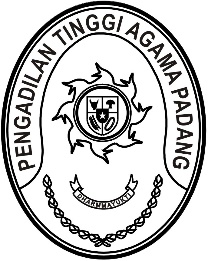 Nomor     	: W3-A/   /OT.00/8/2022	23 Agustus 2022Lampiran	: -Perihal	:	Ralat Undangan Yth. Ketua Pengadilan Agama Se- Sumatera BaratMenyusul surat Ketua Panitia Pelaksana Wisuda Purnabakti Ketua Pengadilan Tinggi Agama Padang (Drs. H. Zein Ahsan, M.H.) nomor W3-A/2262/OT.00/8/2022 tanggal 23 Agustus 2022 perihal Undangan, dengan ini kami sampaikan ralat undangan rapat yang Insya Allah akan dilaksanakan pada:  Hari/Tanggal	:	Kamis/ 25 Agustus 2022Jam	:	10 .00 WIB s.d. selesai Tempat	:	Secara daring dari Media Center masing-masing		Menggunakan aplikasi Zoom dengan:		Meeting ID	: 966 0146 1064		Passcode 	: 156845Demikian disampaikan dan terima kasih.Wassalam,Ketua Panitia,Sulem AhmadTembusan:Ketua Pengadilan Tinggi Agama Padang (sebagai laporan)